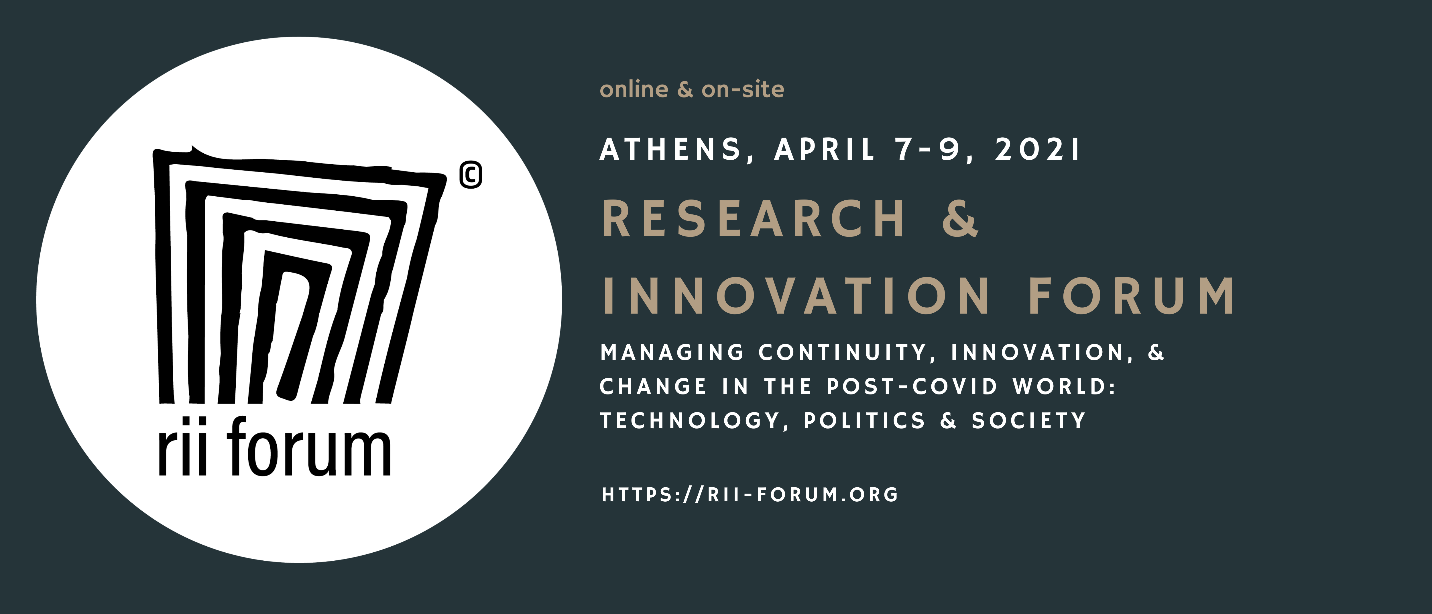 Rii Forum 2021call for panel proposalsDeadline: October 5, 2021Title of the panel: max 80 charactersShort description of the panel including the rationale, the objectives, key questions to be addressed (max 400 words)The Conveners: names, affiliations, email addresses Send the proposal to the conference team at info@rii-forum.org